TALLER 1. CALCULO DIFERENCIAL DISTANCIAOPERACIONES FRACCIONARIOS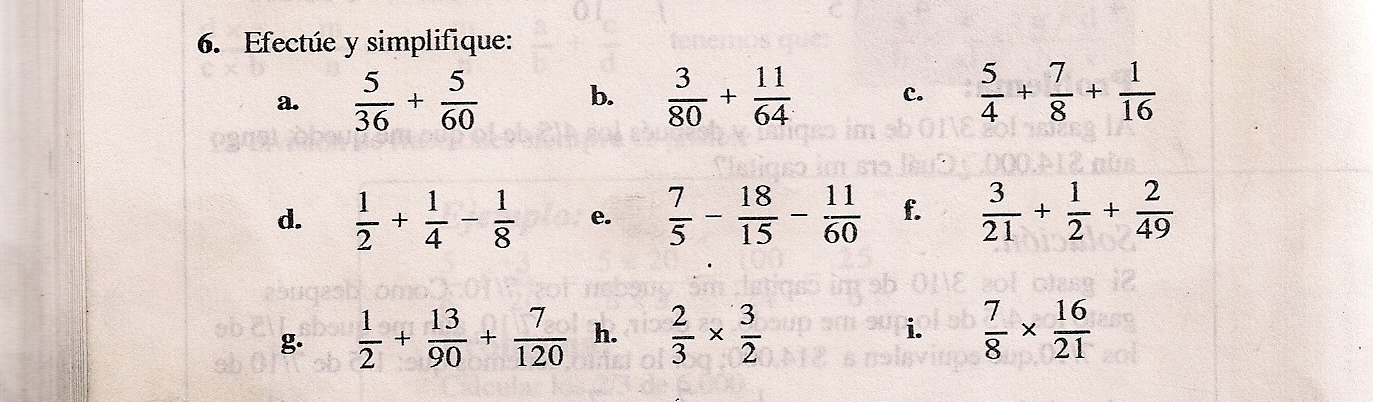 EJERCICIOS INTERVALOS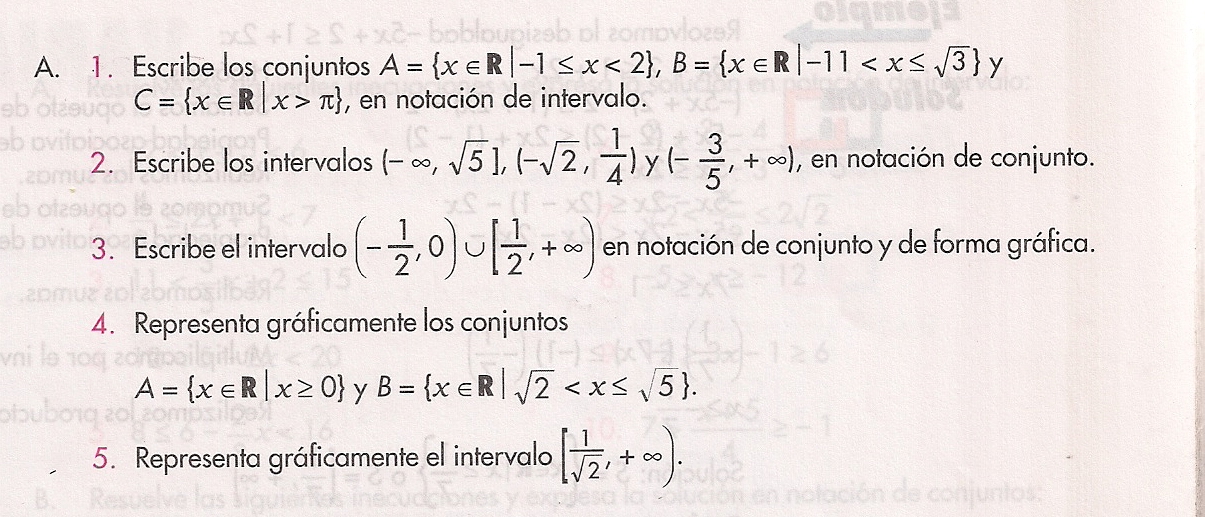 EJERCICIOS INECUACIONES.  GRAFICAR EL CONJUNTO SOLUCION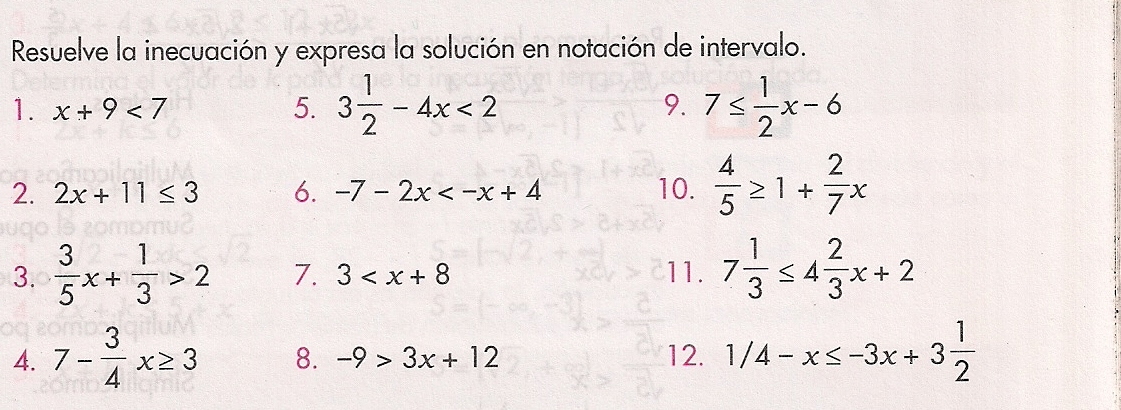 